Rámcová smlouva o koupi spojovacího a jiného materiálu č. 00/15Kupující:	Místo podnikání (sídlo):   IČO:		DIČ:	Jednající:		Prodávající:		OČVeD s.r.o.		Sídlo :			Dobrá 485, 739 51 Dobrá, Česká republika		IČ: 			25871153		DIČ:			CZ25871153		Jednající:		Ing. Jaromír Broda, jednatel společnosti		Bankovní spojení: 	ČSOB a.s. F-M č.ú.: 193291392/0300zapsána v obchodním rejstříku Krajského soudu Ostrava oddíl C, vložka 23700I. Preambule1.	Prodávající se zabývá prodejem spojovacího a jiného materiálu (dále jen „zboží“).2.	Kupující má zájem o nákup zboží od prodávajícího a vzhledem k této skutečnosti pak uzavírá tuto rámcovou smlouvu o koupi s prodávajícím. II. Předmět smlouvy1.	Předmětem této smlouvy je stanovení režimu obchodování se zbožím mezi smluvními stranami.2.	Nákup zboží kupujícím od prodávajícího bude realizován na základě objednávek kupujícího v souladu s touto rámcovou smlouvou o koupi.III.Uzavření kupní smlouvy1.	Kupující vyzve prodávajícího k uzavření kupní smlouvy na dodávku zboží dle této rámcové smlouvy o koupi formou doručení objednávky a to faxem nebo e-mailem.K uzavření kupní smlouvy je oprávněn kupující vyzvat prodávajícího kdykoliv po dobu trvání této smlouvy.2.	Objednávka bude mít tyto náležitosti: -	specifikace prodávajícího: firma společnosti, místo podnikání, IČ-	specifikace kupujícího: firma společnosti, místo podnikání, IČ-	specifikace požadovaného zboží (druh, počet)-	místo dodání zboží3.	Kupní smlouva je v každém jednotlivém případě uzavřena okamžikem, kdy prodávající potvrdí přijetí objednávky, a to písemně, faxem, e-mailem nebo ústně při předání zboží.4.	V případě, kdy kupující chce od uzavřené kupní smlouvy odstoupit, je vzhledem k charakteru zboží povinen takto učinit do dvou dnů od převzetí zboží. Neodstoupí-li od kupní smlouvy ve výše uvedeném termínu, nemůže už od uzavřené kupní smlouvy odstoupit s výjimkou, kdy tak stanoví zák. č. 89/2012 Sb.5.	V případě, že splatné závazky kupujícího přesáhnou 100.000,- Kč včetně hodnoty nové objednávky, bude tato plněna až po uhrazení alespoň části splatných závazků tak, aby hodnota splatných závazků včetně hodnoty nově dodané objednávky byla nižší než 100.000,- KčIV. Dodání zboží1.	Dodání zboží se bude uskutečňovat těmito způsoby: poštou, jinou přepravní společností zásilkového charakteru, prostřednictvím Českých drah (spěšný balík), nákladní automobilovou přepravou (objedná-li ji kupující), vlastním odvozem kupujícího nebo dovezením zboží prodávajícím.2.	U objednávek s hodnotou objednaného zboží pod 2000 Kč bez DPH bude účtováno dopravné ve výši 100,-Kč bez DPH, u objednávek s hodnotou objednaného zboží nad 2000 Kč bez DPH nebude dopravné účtováno.V. Kupní cena a platební podmínky1. 	Prodávající a kupující se dohodli, že prodávající bude kupujícímu dodávat zboží dle této rámcové smlouvy o koupi za ceny jednotlivých druhů zboží dle ceníku jednotlivých druhů zboží, který je přílohou této rámcové smlouvy.2.	Prodávající vystaví fakturu za dodané zboží v den odeslání zboží kupujícímu. 3.	Smluvní strany se dohodly, že kupní cena je splatná 14 dnů od vystavení faktury, nedohodnou-li se smluvní strany v každém jednotlivém obchodním případě jinak.4.	V případě, že kupní cena bude hrazena bankovním převodem, považuje se za uhrazenou okamžikem připsání kupní ceny na účet prodávajícího.5.	Pro případ prodlení kupujícího s úhradou kupní ceny sjednávají smluvní strany smluvní pokutu ve výši 0,1 % z neuhrazené kupní ceny denně.  Ujednání o smluvní pokutě se nedotýká povinnosti nahradit poškozenému škodu, která vznikla z jiného důvodu než porušením povinnosti, ke které se smluvní pokuta vztahuje.VI. Výhrada vlastnického práva1.	Smluvní strany se dohodly, že vlastnické právo ke zboží přechází na kupujícího až po úplném zaplacení kupní ceny za zboží kupujícím. VII. Rozhodčí doložkaSmluvní strany sjednávají, že případné spory vzniklé z této smlouvy nebo s ní související, které nebudou urovnány smírem, budou rozhodnuty v Brně v rozhodčím řízení před jediným rozhodcem, kterým jmenují Mgr. Roberta Tschöpla, advokáta, číslo ČAK 09205, se sídlem Výstaviště 1, PSČ 647 00 Brno. Pokud jmenovaný rozhodce odmítne spor rozhodnout nebo zde bude existovat jiná překážka pro rozhodování takového rozhodce (např. nemoc, smrt, podjatost, vyškrtnutí ze seznamu ČAK, nesrozumitelnost či neurčitost údajů u osoby rozhodce, neexistence osoby rozhodce apod.), podpisem této smlouvy obě strany souhlasí s tím, aby ve věci rozhodl místně příslušný soud. Rozhodčí řízení bude zahájeno dnem, kdy bude rozhodci doručena žaloba. Podání žaloby má tytéž právní účinky, jako kdyby ve věci byla podána žaloba u soudu. Smluvní strany se zavazují podřídit se rozhodnutí vydanému v tomto rozhodčím řízení s tím, že pro ně bude konečné a závazné. Rozhodčí rozhodnutí (rozhodčí nález) bude účastníkům řízení doručen do vlastních rukou na poštovní adresu uvedenou v žalobě, popřípadě na poštovní adresu, kterou pro tento účel rozhodci v průběhu řízení sdělí. Rozhodčí nález nabývá právní moci doručením. Smluvní strany dále dohodly, že poplatek za rozhodčí řízení činí 4% z hodnoty předmětu sporu, nejméně však 4.000,- Kč bez DPH. Poplatek za zahájení řízení a jeho splatnost určuje v písemné výzvě rozhodce, který není povinen před vyhověním výzvě provádět žádné úkony ve věci. Náklady rozhodčího řízení ponese ten z účastníků, který nebude v řízení úspěšným, přičemž náklady se rozumí zejména poplatek za provedení řízení, náklady právního zastoupení a ostatní věcné výdaje, vynaložené stranami v souvislosti s rozhodčím řízením. Uvedené částky se navyšují o zákonnou sazbu DPH. O náhradě těchto nákladů rozhodne rozhodce vedle meritorního rozhodnutí ve věci rozhodčím nálezem. Každá strana si nese až do vyhlášení rozhodčího nálezu sama výlohy, které ji v rozhodčím řízení vznikly. V rozhodčím nálezu nebo v usnesení o zastavení řízení bude analogicky dle občanského soudního řádu přiznána náhrada jejich výloh, přičemž smluvní strany se dohodly, že tato náhrada bude přiznána podle vyhlášky č.177/1996 Sb., o odměnách advokátů a náhradách advokátů za poskytování právních služeb,v účinném změní. Rozhodce bude rozhodovat přednostně na základě listinných důkazů, předložených stranami. Ústní jednání bude nařizovat pouze výjimečně, v případech, kdy bez slyšení účastníků nebo jiných navržených osob nebude možno dostatečně zjistit základ pro spravedlivé rozhodnutí. Důkazy bude hodnotit podle svého uvážení a rozhodovat podle platných právních předpisů a zásad spravedlnosti. Strany smlouvy tuto doložku uzavírají jako rozhodčí doložku ve smyslu zákona č. 216/1994 Sb.VIII. Ostatní skutečnosti1.	Smluvní strany se zavazují, že se budou okamžitě informovat o všech skutečnostech, které by mohly jakýmkoliv způsobem ovlivnit jakýkoliv aspekt jejich obchodování (např. schopnost dodávajícího dodat zboží, změna místa podnikání, změna faxu atd.).IX. Trvání smlouvy1.	Tato smlouva je uzavřena na dobu neurčitou.    2.	Tuto smlouvu lze ukončit rovněž dohodou smluvních stran nebo výpovědí. Výpovědní lhůta je dvouměsíční a počíná běžet od prvního dne měsíce následujícího po měsíci, v němž byla výpověď doručena.X. Závěrečná ustanovení1.	Tato smlouva se řídí právním řádem České republiky, zejména zák č. 89/2012 Sb., občanský zákoník.2. 	Smluvní strany se zavazují vykonat veškeré úkony, jichž je podle této smlouvy, právních předpisů či z jiného důvodu zapotřebí k tomu, aby došlo k plné realizaci transakcí předvídaných touto smlouvou, a to i v případech, kdy to tato smlouva výslovně nezmiňuje.3.	Je-li některé z ustanovení této smlouvy neplatné, odporovatelné nebo nevynutitelné či stane-li se takovým v budoucnu, je či bude neplatné, odporovatelné nebo nevynutitelné pouze pro toto ustanovení a nedotýká se to platnosti a vynutitelnosti ustanoveních ostatních. Smluvní strany se zavazují vadné ustanovení bezodkladně nahradit ustanovením bezvadným, které v nejvyšší možné míře bude odpovídat obsahu a účelu vadného ustanovení.4.	Vzdání se práva lhůty v jednotlivém případě se dotýká vždy jen daného případu a nezakládá tedy domněnku vzdání se práva či prominutí lhůty ve vztahu k případům totožným či obdobným.5.	Smluvní strany jsou povinny dodržovat obchodní tajemství ve vztahu ke všem informacím, které kterákoli ze smluvních stran označí při uzavření této smlouvy nebo kdykoli poté přímo či nepřímo za obchodní tajemství, a to jak ve formě ústní, písemné nebo jiné, to neplatí, pokud se smluvní strany písemně dohodnou na jiném. Tato povinnost se nevztahuje na informace, o nichž je možné průkazně dokázat, že v době předání byly obecně známy.Smluvní strana, která informace získala, je oprávněna předat je svým zaměstnancům, jiným pracovníkům, či třetím osobám, pokud je to třeba k realizaci této smlouvy a pokud tyto osoby mají uloženo nakládat s takovýmito 	informacemi jako s obchodním tajemstvím.6.	Smluvní strany se zavazují vyvinout veškeré úsilí k tomu, aby spory vzniklé v souvislosti s touto smlouvou byly vyřešeny smírnou cestou. 7.	Tato smlouva je vyhotovena ve 2 stejnopisech v českém jazyce s platností originálu, přičemž každá smluvní strana obdrží jedno vyhotovení.8.	Tato smlouva nabývá platnosti a účinnosti dnem jejího podpisu poslední ze smluvních stran.9.	Smluvní strany prohlašují, že tuto smlouvu uzavřely na základě vážné a svobodné vůle, nikoliv v tísni či za nápadně nevýhodných podmínek, smlouvu pročetly, jejímu obsahu porozuměly, a na důkaz toho připojují své vlastnoruční podpisy.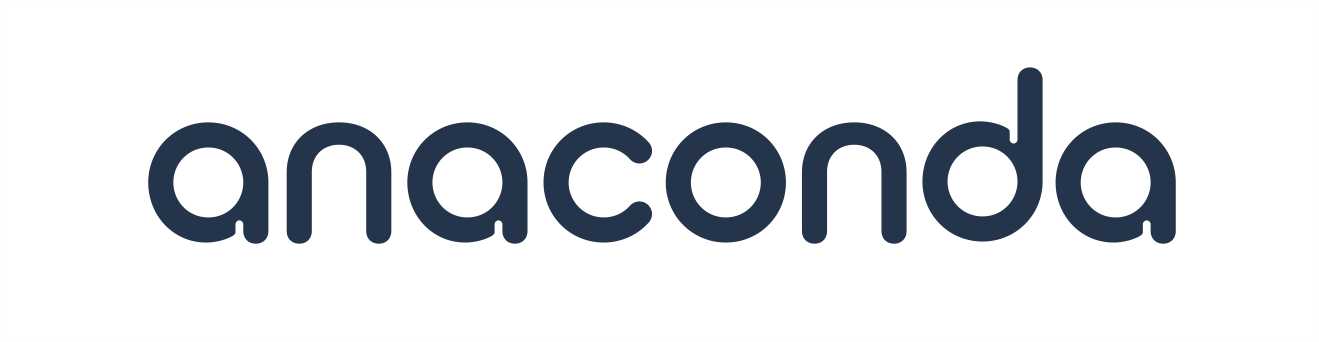 V Dobré u Frýdku-Místku dne 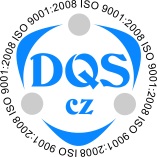    ...................................................			                ................................................         prodávající (razítko a podpis)				